Chov ježka bělobřichéhoCílem pracovního listu je, aby si žáci uvědomili, jak je důležité správně pečovat o domácí mazlíčky. Chov ježka bělobřichého________________________________________________________Zamysli se a napiš, co víš o ježkovi.-……………………..……………………………………………………………………….. ………………...……………………………………………………………………………-………………….…………………………………………………………………………….. ……………………..………………………………………………………………………..-………………...…………………………………………………………………………… ………………….……………………………………………………………………………..Podívej se na video o chovu ježka bělobřichého a zapiš si informace důležité pro správný chov.-……………………..……………………………………………………………………….. ……………………..………………………………………………………………………..-………………...…………………………………………………………………………… ………………….……………………………………………………………………………..-……………………..……………………………………………………………………….. ……………………..………………………………………………………………………..Zapiš, v čem se ježek bělobřichý a ježek západní odlišují. Pomohou ti také fotografie.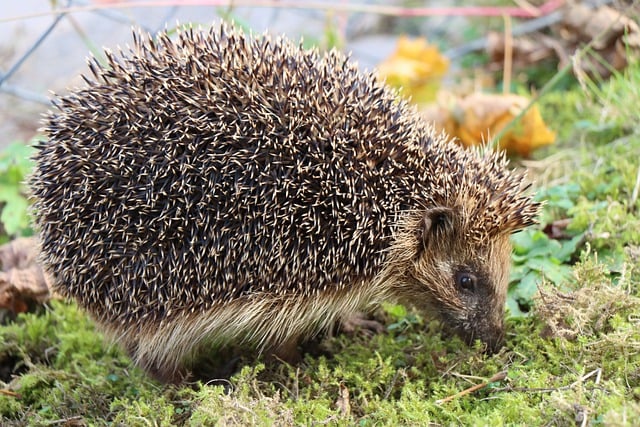 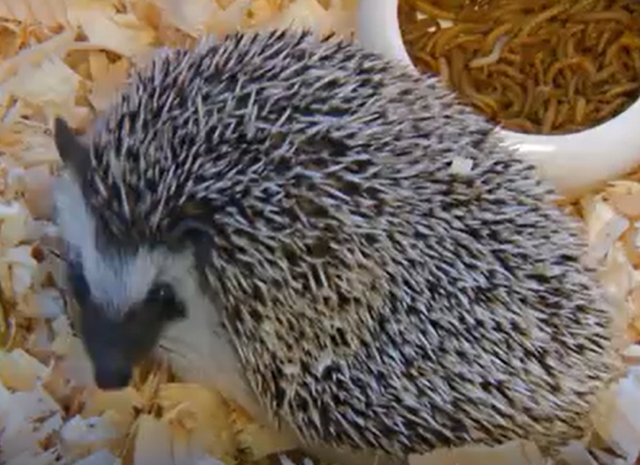 -……………………..……………………………………………………………………….. ……………………..………………………………………………………………………..-………………...…………………………………………………………………………… ………………….……………………………………………………………………………..-……………………..……………………………………………………………………….. ……………………..………………………………………………………………………..Co jsem se touto aktivitou naučil(a):………………………………………………………………………………………………………………………………………………………………………………………………………………………………………………………………………………………………………………………………………………………………………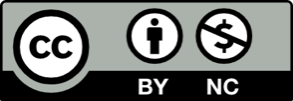 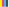 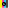 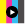 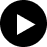 